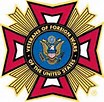 2ND Annual Humble/Kingwood VFW Car & Truck ShowName_______________________________________ Phone___________________________________ Address_____________________________ City_____________ State_________ Zip________________ Email_______________________________________ Club Name________________________________ Vehicle InformationMake_________________________________    Model_____________________________Year__________     Body Style______________________________ Please mail this entry form and check to:  VFW Car Show Chairman, 22050 Soft Pines Ct., Porter, TX.  77365 or call Lisa at 832-233-5116 for info.Make checks payable to VFW Post 12075. Pre Entry is $25 and due before October 26, 2018.    Registration after Oct 27, 2018 is $30. **FIRST 100 PAID ENTRANTS WILL RECEIVE A GOODIE BAG!!Signature___________________________________By signing this form you are accepting liability for damage/injuries/accidents while at the dealership. The Veterans of Foreign Wars is not liable for lost/stolen items. If weather does not allow for the event, all Pre Entries will be accepted as a tax deductible donations to the Veterans of Foreign Wars.  Drugs/Alcohol are NOT permitted on the dealership lot.